Guided Pathways Planning Meeting #3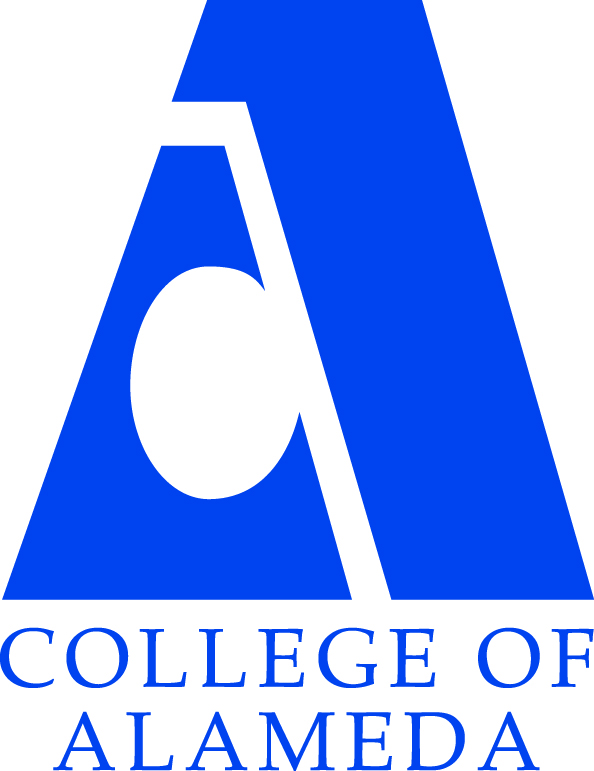 Agenda - DRAFTThursday, February 15, 2018Location: L2372:00 – 5:30 p.m.Time Agenda Items Discussion Leaders2:00 -2:15 p.m. Agenda Review & Desired Meeting OutcomesAll2:15 – 3:00 p.m. Career Exploration Opportunities (#6)What is this?  Quick summary of literature (Rachel)What does CoA do in this area right now?If we focus on this, what will be different?  What’s the problem we’re trying to solve?What else do we need to know (inquiry)? How can we work on this and who would be needed to work on it?Rachel, Mary, Edwin3:00 – 3:45 p.m. Guided Majors (#6)What is this?  Examples from other collegesIf we focus on this, what will be different?  What’s the problem we’re trying to solve?What else do we need to know (inquiry)?How can we work on this and who would be needed to work on it?Don3:34 – 4:00 p.m.BREAK4:00 – 4:45p.m. Inclusive Decision Making (#4)What is this?  What does CoA do in this area right now?If we focus on this, what will be different?  What’s the problem we’re trying to solve?What else do we need to know (inquiry)? How can we work on this and who would be needed to work on it?Rochelle, Tina, Karen4:45 – 5:15 p.m.Thinking through the other ElementsImproved Basic Skills (#7)Integrated Planning (#3)Cross Functional Inquiry (#1)Strategic Professional Development (#11)All5:15 -5:30 p.m. Looking AheadNext meeting:  Thursday, March 1, 2018 Homework assignments All